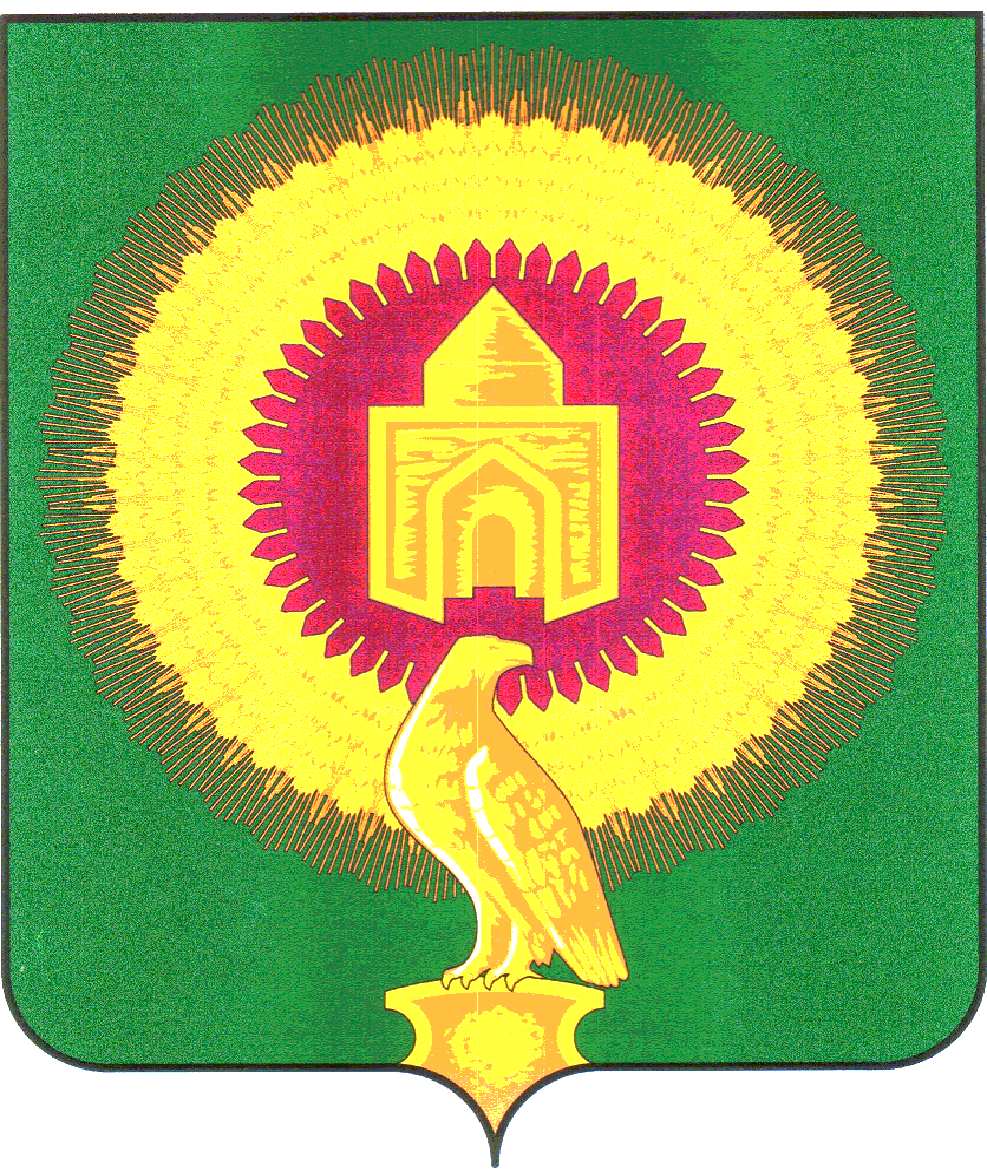 СОВЕТ ДЕПУТАТОВВАРНЕНСКОГО СЕЛЬСКОГО ПОСЕЛЕНИЯВАРНЕНСКОГО МУНИЦИПАЛЬНОГО РАЙОНАЧЕЛЯБИНСКОЙ ОБЛАСТИРЕШЕНИЕот 08 апреля 2021 года                            №  05О внесении изменений и дополнений в бюджет Варненского сельскогопоселения на 2021 год и на плановый период 2022 и 2023 годовСовет депутатов Варненского сельского поселения РЕШАЕТ:1. Внести в бюджет Варненского сельского поселения на 2021 год и на плановый период 2022 и 2023 годов, принятый Решением Совета депутатов Варненского сельского поселения Варненского муниципального района Челябинской области от 25 декабря 2020 года № 22 (с изменениями от 29 января 2021 года № 02) следующие изменения:1) в статье 1:в пункте 1 пп.1 слова «в сумме 172921,33 тыс. рублей» заменить на слова «в сумме 173986,45 тыс. рублей», слова «в сумме 154669,54 тыс. рублей» заменить на слова «в сумме 155734,65 тыс. рублей»;в пункте 1 п.п. 2 слова «в сумме 180984,89тыс. рублей» заменить на слова «в сумме 182050,01 тыс. рублей»;2) приложение 4 изложить в новой редакции (приложение № 1 к настоящему Решению);3) приложение 6 изложить в новой редакции (приложение № 2 к настоящему Решению).2. Настоящее Решение вступает в силу со дня его подписания и обнародования.Глава Варненского сельского  поселения	А.Н.РябоконьПредседатель Совета депутатов	Л.Ю.СтуденикинаПриложение 1к решению «О внесении изменений и дополненийв бюджет Варненского сельского поселенияна 2021 год и на плановый период 2022 и 2023 годов»от 08 апреля 2021 года № 05Приложение 4к решению «О бюджете Варненского сельского поселенияна 2021 год и на плановый период 2022 и 2023 годов»от 25 декабря 2020 года № 22Распределение бюджетных ассигнований по разделам, подразделам, целевым статьям, группам видов расходов бюджета Варненского сельского поселения за 1 квартал 2021 года (тыс. руб.)Приложение 2к решению «О внесении изменений и дополненийв бюджет Варненского сельского поселенияна 2021 год и на плановый период 2022 и 2023 годов»от 08 апреля 2021 года № 05Приложение 6к решению «О бюджете Варненского сельского поселенияна 2021 год и на плановый период 2022 и 2023 годов»от 25 декабря 2020 года № 22Ведомственная структура расходов бюджета Варненского сельского поселения за 1 квартал 2021 года(тыс. руб.)Наименование показателяКБККБККБККБКСуммаНаименование показателяРазделПодразделКЦСРКВРСумма123456ВСЕГО:182 050,01ОБЩЕГОСУДАРСТВЕННЫЕ ВОПРОСЫ0113 284,62Функционирование высшего должностного лица субъекта Российской Федерации и муниципального образования0102976,30Расходы общегосударственного характера01029900400000976,30Глава муниципального образования01029900420301976,30Расходы на выплаты персоналу в целях обеспечения выполнения функций государственными (муниципальными) органами, казенными учреждениями, органами управления государственными внебюджетными фондами01029900420301100976,30Функционирование Правительства Российской Федерации, высших исполнительных органов государственной власти субъектов Российской Федерации, местных администраций010410 383,73Расходы общегосударственного характера010499004000009 097,73Центральный аппарат010499004204019 097,73Расходы на выплаты персоналу в целях обеспечения выполнения функций государственными (муниципальными) органами, казенными учреждениями, органами управления государственными внебюджетными фондами010499004204011002 901,30Закупка товаров, работ и услуг для обеспечения государственных (муниципальных) нужд010499004204012006 061,87Межбюджетные трансферты01049900420401500134,56Уплата налога на имущество организаций, земельного и транспортного налога010499089000001 286,00Уплата налога на имущество организаций, земельного и транспортного налога государственными органами010499089204011 286,00Иные бюджетные ассигнования010499089204018001 286,00Обеспечение деятельности финансовых, налоговых и таможенных органов и органов финансового (финансово-бюджетного) надзора01061 654,70Расходы общегосударственного характера010699004000001 654,70Центральный аппарат010699004204011 654,70Расходы на выплаты персоналу в целях обеспечения выполнения функций государственными (муниципальными) органами, казенными учреждениями, органами управления государственными внебюджетными фондами010699004204011001 654,70Обеспечение проведения выборов и референдумов010750,00Проведение выборов в представительные органы0107020000002050,00Иные бюджетные ассигнования0107020000002080050,00Резервные фонды011148,00Расходы общегосударственного характера0111990040000048,00Резервный фонд администрации сельского поселения0111990047060048,00Иные бюджетные ассигнования0111990047060080048,00Другие общегосударственные вопросы0113171,89Другие общегосударственные вопросы0113390003903В100,00Закупка товаров, работ и услуг для обеспечения государственных (муниципальных) нужд0113390003903В200100,00Обеспечение деятельности народных дружин0113810008003В19,89Межбюджетные трансферты0113810008003В50019,89Расходы общегосударственного характера011399004000002,00Резервный фонд администрации сельского поселения011399004706002,00Закупка товаров, работ и услуг для обеспечения государственных (муниципальных) нужд011399004706002002,00Другие мероприятия по реализации государственных функций0113990090000050,00Выполнение других обязательств государства0113990092030050,00Закупка товаров, работ и услуг для обеспечения государственных (муниципальных) нужд0113990092030020050,00НАЦИОНАЛЬНАЯ ОБОРОНА02453,30Мобилизационная и вневойсковая подготовка0203453,30Подпрограмма "Допризывная подготовка молодежи в Челябинской области"02034630000000453,30Осуществление полномочий по первичному воинскому учету на территориях, где отсутствуют военные комиссариаты02034630051180453,30Расходы на выплаты персоналу в целях обеспечения выполнения функций государственными (муниципальными) органами, казенными учреждениями, органами управления государственными внебюджетными фондами02034630051180100443,00Закупка товаров, работ и услуг для обеспечения государственных (муниципальных) нужд0203463005118020010,30НАЦИОНАЛЬНАЯ БЕЗОПАСНОСТЬ И ПРАВООХРАНИТЕЛЬНАЯ ДЕЯТЕЛЬНОСТЬ031 348,72Защита населения и территории от чрезвычайных ситуаций природного и техногенного характера, пожарная безопасность03101 348,72Предупреждение чрезвычайных ситуаций031025000250061 348,72Закупка товаров, работ и услуг для обеспечения государственных (муниципальных) нужд031025000250062001 348,72НАЦИОНАЛЬНАЯ ЭКОНОМИКА04129 428,81Дорожное хозяйство (дорожные фонды)0409129 428,81Содержание улично-дорожной сети и искусственных сооружений Варненского муниципального района040918000180013 272,15Закупка товаров, работ и услуг для обеспечения государственных (муниципальных) нужд040918000180012003 272,15Субсидия на капитальный ремонт, ремонт и содержание автомобильных дорог общего пользования местного значения040918001S605037 562,32Закупка товаров, работ и услуг для обеспечения государственных (муниципальных) нужд040918001S605020037 562,32Мероприятия по совершенствованию движения пешеходов и предупреждению аварийности с участием пешеходов040924000240022 594,34Закупка товаров, работ и услуг для обеспечения государственных (муниципальных) нужд040924000240022002 594,34Строительство моста через реку Нижний Тогузак переулок Мостовой с. Варна040965000S604086 000,00Капитальные вложения в объекты государственной (муниципальной) собственности040965000S604040086 000,00ЖИЛИЩНО-КОММУНАЛЬНОЕ ХОЗЯЙСТВО0531 792,62Жилищное хозяйство050189,16Подпрограмма "Капитальный ремонт многоквартирных домов на территории Варненского муниципального района с муниципального жилого фонда"0501096000000089,16Оплата взносов за капитальный ремонт многоквартирных домов на территории Варненского муниципального района0501096000900189,16Закупка товаров, работ и услуг для обеспечения государственных (муниципальных) нужд0501096000900120089,16Благоустройство050330 924,96Мероприятия по благоустройству наиболее посещаемой муниципальной территории общего пользования050311000110024 830,00Закупка товаров, работ и услуг для обеспечения государственных (муниципальных) нужд050311000110022004 830,00Замена ламп накаливания на энергосберегающие050313000130014 855,26Закупка товаров, работ и услуг для обеспечения государственных (муниципальных) нужд050313000130012004 855,26Освещение населённых пунктов0503800008001В6 818,96Закупка товаров, работ и услуг для обеспечения государственных (муниципальных) нужд0503800008001В2006 818,96Организация благоустройства и озеленения территории поселения0503800008002В13 031,75Закупка товаров, работ и услуг для обеспечения государственных (муниципальных) нужд0503800008002В2008 831,75Капитальные вложения в объекты государственной (муниципальной) собственности0503800008002В4004 000,00Межбюджетные трансферты0503800008002В500200,00Обслуживание и ремонт сетей уличного освещения0503800008003В627,61Закупка товаров, работ и услуг для обеспечения государственных (муниципальных) нужд0503800008003В200627,61Приобретение и установка камер уличного видеонаблюдения0503810008001В544,24Закупка товаров, работ и услуг для обеспечения государственных (муниципальных) нужд0503810008001В200544,24Обслуживание и содержание систем хранения информации0503810008002В92,40Закупка товаров, работ и услуг для обеспечения государственных (муниципальных) нужд0503810008002В20092,40Благоустройство05039906000000124,74Расходы на прочие мероприятия по благоустройству поселений05039906000500124,74Закупка товаров, работ и услуг для обеспечения государственных (муниципальных) нужд05039906000500200124,74Другие вопросы в области жилищно-коммунального хозяйства0505778,50Подпрограмма "Комплексное развитие систем водоснабжения и водоотведения Варненского муниципального района05050910000000446,92Ремонт водонапорных сетей05050910009001446,92Закупка товаров, работ и услуг для обеспечения государственных (муниципальных) нужд05050910009001200446,92Подпрограмма "Комплексное развитие систем теплоснабжения Варненского муниципального района"05050930000000331,58Модернизация систем теплоснабжения05050930009001331,58Закупка товаров, работ и услуг для обеспечения государственных (муниципальных) нужд05050930009001200331,58ОХРАНА ОКРУЖАЮЩЕЙ СРЕДЫ06143,12Другие вопросы в области охраны окружающей среды0605143,12Региональный проект «Комплексная система об-ращения с твердыми коммунальными отходами»0605640G200000143,12Создание и содержание мест (площадок) накопления твердых коммунальных отходов0605640G243120143,12Закупка товаров, работ и услуг для обеспечения государственных (муниципальных) нужд0605640G243120200143,12ФИЗИЧЕСКАЯ КУЛЬТУРА И СПОРТ115 598,83Массовый спорт11025 598,83Массовый спорт1102200002001В3 921,70Расходы на выплаты персоналу в целях обеспечения выполнения функций государственными (муниципальными) органами, казенными учреждениями, органами управления государственными внебюджетными фондами1102200002001В1002 876,30Закупка товаров, работ и услуг для обеспечения государственных (муниципальных) нужд1102200002001В2001 045,40Закупка товаров, работ и услуг для обеспечения государственных (муниципальных) нужд1102200002002В77,30Закупка товаров, работ и услуг для обеспечения государственных (муниципальных) нужд1102200002002В20077,30Закупка товаров, работ и услуг для обеспечения государственных (муниципальных) нужд1102200002089В270,00Иные бюджетные ассигнования1102200002089В800270,00Оплата услуг специалистов по организации физкультурно-оздоровительной и спортивно-массовой работы с населением старшего поколения110220000S004Д236,00Закупка товаров, работ и услуг для обеспечения государственных (муниципальных) нужд110220000S004Д200236,00Оплата услуг специалистов по организации физкультурно-оздоровительной и спортивно-массовой работы с населением, занятым в экономике110220000S004М236,10Закупка товаров, работ и услуг для обеспечения государственных (муниципальных) нужд110220000S004М200236,10Совершенствование системы физического воспитания различных категорий и групп населения и обеспечение организации и проведения спортивно- массовых мероприятий и соревнований по видам спорта.1102200010000070,70Организация и проведение мероприятий в сфере физической культуры и спорта1102200012040070,70Закупка товаров, работ и услуг для обеспечения государственных (муниципальных) нужд1102200012040020070,70Пропаганда физической культуры, массового спорта и здорового образа жизни11022000200000240,93Оснащение спортивным инвентарем, оборудованием и содержание центра ГТО1102200022000110,00Закупка товаров, работ и услуг для обеспечения государственных (муниципальных) нужд1102200022000120010,00Заработная плата инструктору по адаптивному спорту и инструктору по ГТО11022000220400230,93Расходы на выплаты персоналу в целях обеспечения выполнения функций государственными (муниципальными) органами, казенными учреждениями, органами управления государственными внебюджетными фондами11022000220400100230,93Внедрение многоуровневой системы проведения спортивных мероприятий с целью централизованной подготовки сборных команд Варненского района и обеспечение их участия в областных, Всероссийских официальных спортивных мероприятиях и соревнованиях1102200030000063,80Организация и проведение физкультурных и спортивных мероприятий с целью централизованной подготовки сборных команд Варненского муниципального района и обеспечение их участия в областных, Всероссийских спортивных мероприятиях и соревнованиях по видам спорта в соответствии с единым календарным планом1102200032000463,80Закупка товаров, работ и услуг для обеспечения государственных (муниципальных) нужд1102200032000420063,80Развитие адаптивной физической культуры и спорта11022000600000482,30Субсидия местным бюджетам на оплату труда руководителей спортивных секций и организаторов физкультурно-оздоровительной работы с лицами с ограниченными возможностями здоровья110220006S0047482,30Закупка товаров, работ и услуг для обеспечения государственных (муниципальных) нужд110220006S0047200482,30Наименование показателяКБККБККБККБККБКСуммаНаименование показателяКВСРРазделПодразделКЦСРКВРСумма1234567ВСЕГО:182 050,01Администрация Варненского сельского поселения Варненского муниципального района Челябинской области820182 050,01ОБЩЕГОСУДАРСТВЕННЫЕ ВОПРОСЫ8200113 284,62Функционирование высшего должностного лица субъекта Российской Федерации и муниципального образования8200102976,30Расходы общегосударственного характера82001029900400000976,30Глава муниципального образования82001029900420301976,30Расходы на выплаты персоналу в целях обеспечения выполнения функций государственными (муниципальными) органами, казенными учреждениями, органами управления государственными внебюджетными фондами82001029900420301100976,30Функционирование Правительства Российской Федерации, высших исполнительных органов государственной власти субъектов Российской Федерации, местных администраций820010410 383,73Расходы общегосударственного характера820010499004000009 097,73Центральный аппарат820010499004204019 097,73Расходы на выплаты персоналу в целях обеспечения выполнения функций государственными (муниципальными) органами, казенными учреждениями, органами управления государственными внебюджетными фондами820010499004204011002 901,30Закупка товаров, работ и услуг для обеспечения государственных (муниципальных) нужд820010499004204012006 061,87Межбюджетные трансферты82001049900420401500134,56Уплата налога на имущество организаций, земельного и транспортного налога820010499089000001 286,00Уплата налога на имущество организаций, земельного и транспортного налога государственными органами820010499089204011 286,00Иные бюджетные ассигнования820010499089204018001 286,00Обеспечение деятельности финансовых, налоговых и таможенных органов и органов финансового (финансово-бюджетного) надзора82001061 654,70Расходы общегосударственного характера820010699004000001 654,70Центральный аппарат820010699004204011 654,70Расходы на выплаты персоналу в целях обеспечения выполнения функций государственными (муниципальными) органами, казенными учреждениями, органами управления государственными внебюджетными фондами820010699004204011001 654,70Обеспечение проведения выборов и референдумов820010750,00Проведение выборов в представительные органы8200107020000002050,00Иные бюджетные ассигнования8200107020000002080050,00Резервные фонды820011148,00Расходы общегосударственного характера8200111990040000048,00Резервный фонд администрации сельского поселения8200111990047060048,00Иные бюджетные ассигнования8200111990047060080048,00Другие общегосударственные вопросы8200113171,89Другие общегосударственные вопросы8200113390003903В100,00Закупка товаров, работ и услуг для обеспечения государственных (муниципальных) нужд8200113390003903В200100,00Обеспечение деятельности народных дружин8200113810008003В19,89Межбюджетные трансферты8200113810008003В50019,89Расходы общегосударственного характера820011399004000002,00Резервный фонд администрации сельского поселения820011399004706002,00Закупка товаров, работ и услуг для обеспечения государственных (муниципальных) нужд820011399004706002002,00Другие мероприятия по реализации государственных функций8200113990090000050,00Выполнение других обязательств государства8200113990092030050,00Закупка товаров, работ и услуг для обеспечения государственных (муниципальных) нужд8200113990092030020050,00НАЦИОНАЛЬНАЯ ОБОРОНА82002453,30Мобилизационная и вневойсковая подготовка8200203453,30Подпрограмма "Допризывная подготовка молодежи в Челябинской области"82002034630000000453,30Осуществление полномочий по первичному воинскому учету на территориях, где отсутствуют военные комиссариаты82002034630051180453,30Расходы на выплаты персоналу в целях обеспечения выполнения функций государственными (муниципальными) органами, казенными учреждениями, органами управления государственными внебюджетными фондами82002034630051180100443,00Закупка товаров, работ и услуг для обеспечения государственных (муниципальных) нужд8200203463005118020010,30НАЦИОНАЛЬНАЯ БЕЗОПАСНОСТЬ И ПРАВООХРАНИТЕЛЬНАЯ ДЕЯТЕЛЬНОСТЬ820031 348,72Защита населения и территории от чрезвычайных ситуаций природного и техногенного характера, пожарная безопасность82003101 348,72Предупреждение чрезвычайных ситуаций820031025000250061 348,72Закупка товаров, работ и услуг для обеспечения государственных (муниципальных) нужд820031025000250062001 348,72НАЦИОНАЛЬНАЯ ЭКОНОМИКА82004129 428,81Дорожное хозяйство (дорожные фонды)8200409129 428,81Содержание улично-дорожной сети и искусственных сооружений Варненского муниципального района820040918000180013 272,15Закупка товаров, работ и услуг для обеспечения государственных (муниципальных) нужд820040918000180012003 272,15Субсидия на капитальный ремонт, ремонт и содержание автомобильных дорог общего пользования местного значения820040918001S605037 562,32Закупка товаров, работ и услуг для обеспечения государственных (муниципальных) нужд820040918001S605020037 562,32Мероприятия по совершенствованию движения пешеходов и предупреждению аварийности с участием пешеходов820040924000240022 594,34Закупка товаров, работ и услуг для обеспечения государственных (муниципальных) нужд820040924000240022002 594,34Строительство моста через реку Нижний Тогузак переулок Мостовой с. Варна820040965000S604086 000,00Капитальные вложения в объекты государственной (муниципальной) собственности820040965000S604040086 000,00ЖИЛИЩНО-КОММУНАЛЬНОЕ ХОЗЯЙСТВО8200531 792,62Жилищное хозяйство820050189,16Подпрограмма "Капитальный ремонт многоквартирных домов на территории Варненского муниципального района с муниципального жилого фонда"8200501096000000089,16Оплата взносов за капитальный ремонт многоквартирных домов на территории Варненского муниципального района8200501096000900189,16Закупка товаров, работ и услуг для обеспечения государственных (муниципальных) нужд8200501096000900120089,16Благоустройство820050330 924,96Мероприятия по благоустройству наиболее посещаемой муниципальной территории общего пользования820050311000110024 830,00Закупка товаров, работ и услуг для обеспечения государственных (муниципальных) нужд820050311000110022004 830,00Замена ламп накаливания на энергосберегающие820050313000130014 855,26Закупка товаров, работ и услуг для обеспечения государственных (муниципальных) нужд820050313000130012004 855,26Освещение населённых пунктов8200503800008001В6 818,96Закупка товаров, работ и услуг для обеспечения государственных (муниципальных) нужд8200503800008001В2006 818,96Организация благоустройства и озеленения территории поселения8200503800008002В13 031,75Закупка товаров, работ и услуг для обеспечения государственных (муниципальных) нужд8200503800008002В2008 831,75Капитальные вложения в объекты государственной (муниципальной) собственности8200503800008002В4004 000,00Межбюджетные трансферты8200503800008002В500200,00Обслуживание и ремонт сетей уличного освещения8200503800008003В627,61Закупка товаров, работ и услуг для обеспечения государственных (муниципальных) нужд8200503800008003В200627,61Приобретение и установка камер уличного видеонаблюдения8200503810008001В544,24Закупка товаров, работ и услуг для обеспечения государственных (муниципальных) нужд8200503810008001В200544,24Обслуживание и содержание систем хранения информации8200503810008002В92,40Закупка товаров, работ и услуг для обеспечения государственных (муниципальных) нужд8200503810008002В20092,40Благоустройство82005039906000000124,74Расходы на прочие мероприятия по благоустройству поселений82005039906000500124,74Закупка товаров, работ и услуг для обеспечения государственных (муниципальных) нужд82005039906000500200124,74Другие вопросы в области жилищно-коммунального хозяйства8200505778,50Подпрограмма "Комплексное развитие систем водоснабжения и водоотведения Варненского муниципального района82005050910000000446,92Ремонт водонапорных сетей82005050910009001446,92Закупка товаров, работ и услуг для обеспечения государственных (муниципальных) нужд82005050910009001200446,92Подпрограмма "Комплексное развитие систем теплоснабжения Варненского муниципального района"82005050930000000331,58Модернизация систем теплоснабжения82005050930009001331,58Закупка товаров, работ и услуг для обеспечения государственных (муниципальных) нужд82005050930009001200331,58ОХРАНА ОКРУЖАЮЩЕЙ СРЕДЫ82006143,12Другие вопросы в области охраны окружающей среды8200605143,12Региональный проект «Комплексная система об-ращения с твердыми коммунальными отходами»8200605640G200000143,12Создание и содержание мест (площадок) накопления твердых коммунальных отходов8200605640G243120143,12Закупка товаров, работ и услуг для обеспечения государственных (муниципальных) нужд8200605640G243120200143,12ФИЗИЧЕСКАЯ КУЛЬТУРА И СПОРТ820115 598,83Массовый спорт82011025 598,83Массовый спорт8201102200002001В3 921,70Расходы на выплаты персоналу в целях обеспечения выполнения функций государственными (муниципальными) органами, казенными учреждениями, органами управления государственными внебюджетными фондами8201102200002001В1002 876,30Закупка товаров, работ и услуг для обеспечения государственных (муниципальных) нужд8201102200002001В2001 045,40Закупка товаров, работ и услуг для обеспечения государственных (муниципальных) нужд8201102200002002В77,30Закупка товаров, работ и услуг для обеспечения государственных (муниципальных) нужд8201102200002002В20077,30Закупка товаров, работ и услуг для обеспечения государственных (муниципальных) нужд8201102200002089В270,00Иные бюджетные ассигнования8201102200002089В800270,00Оплата услуг специалистов по организации физкультурно-оздоровительной и спортивно-массовой работы с населением старшего поколения820110220000S004Д236,00Закупка товаров, работ и услуг для обеспечения государственных (муниципальных) нужд820110220000S004Д200236,00Оплата услуг специалистов по организации физкультурно-оздоровительной и спортивно-массовой работы с населением, занятым в экономике820110220000S004М236,10Закупка товаров, работ и услуг для обеспечения государственных (муниципальных) нужд820110220000S004М200236,10Совершенствование системы физического воспитания различных категорий и групп населения и обеспечение организации и проведения спортивно- массовых мероприятий и соревнований по видам спорта.8201102200010000070,70Организация и проведение мероприятий в сфере физической культуры и спорта8201102200012040070,70Закупка товаров, работ и услуг для обеспечения государственных (муниципальных) нужд8201102200012040020070,70Пропаганда физической культуры, массового спорта и здорового образа жизни82011022000200000240,93Оснащение спортивным инвентарем, оборудованием и содержание центра ГТО8201102200022000110,00Закупка товаров, работ и услуг для обеспечения государственных (муниципальных) нужд8201102200022000120010,00Заработная плата инструктору по адаптивному спорту и инструктору по ГТО82011022000220400230,93Расходы на выплаты персоналу в целях обеспечения выполнения функций государственными (муниципальными) органами, казенными учреждениями, органами управления государственными внебюджетными фондами82011022000220400100230,93Внедрение многоуровневой системы проведения спортивных мероприятий с целью централизованной подготовки сборных команд Варненского района и обеспечение их участия в областных, Всероссийских официальных спортивных мероприятиях и соревнованиях8201102200030000063,80Организация и проведение физкультурных и спортивных мероприятий с целью централизованной подготовки сборных команд Варненского муниципального района и обеспечение их участия в областных, Всероссийских спортивных мероприятиях и соревнованиях по видам спорта в соответствии с единым календарным планом8201102200032000463,80Закупка товаров, работ и услуг для обеспечения государственных (муниципальных) нужд8201102200032000420063,80Развитие адаптивной физической культуры и спорта82011022000600000482,30Субсидия местным бюджетам на оплату труда руководителей спортивных секций и организаторов физкультурно-оздоровительной работы с лицами с ограниченными возможностями здоровья820110220006S0047482,30Закупка товаров, работ и услуг для обеспечения государственных (муниципальных) нужд820110220006S0047200482,30